Mise en contexte : 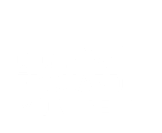 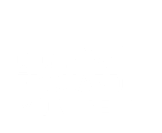 Depuis la dernière mise à jour de Moodle, le module pour créer les activités H5P a été intégrer directement à la plateforme. La configuration de l’activité H5P demeure la même, mais la démarche à suivre pour intégrer l’activité à votre séquence de cours diffère de celle à suivre dans l’ancienne plateforme Moodle. démarche : Sélectionner H5P dans la banque des activités.Sélectionner Utiliser la banque de contenus pour créer votre activité. 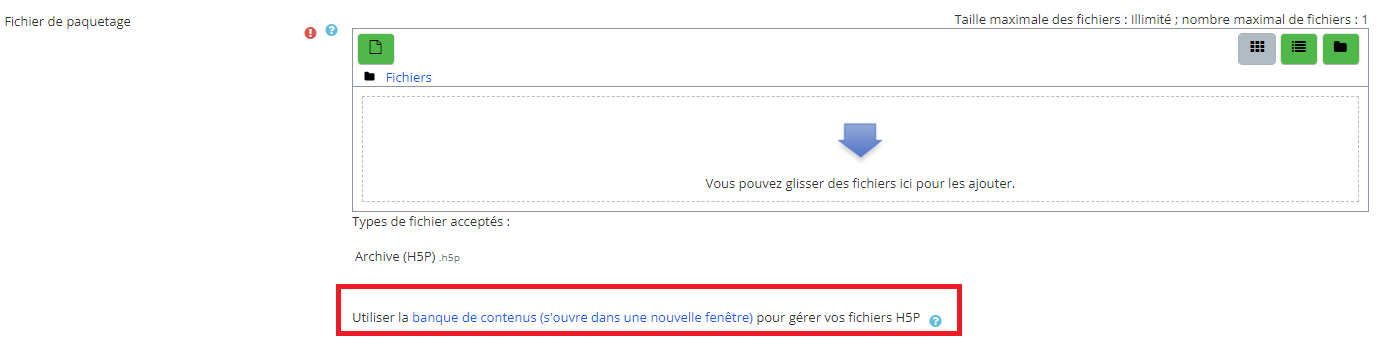 Aller dans la nouvelle fenêtre.Cliquer sur Ajouter pour sélectionner le contenu interactif H5P et créer votre activité.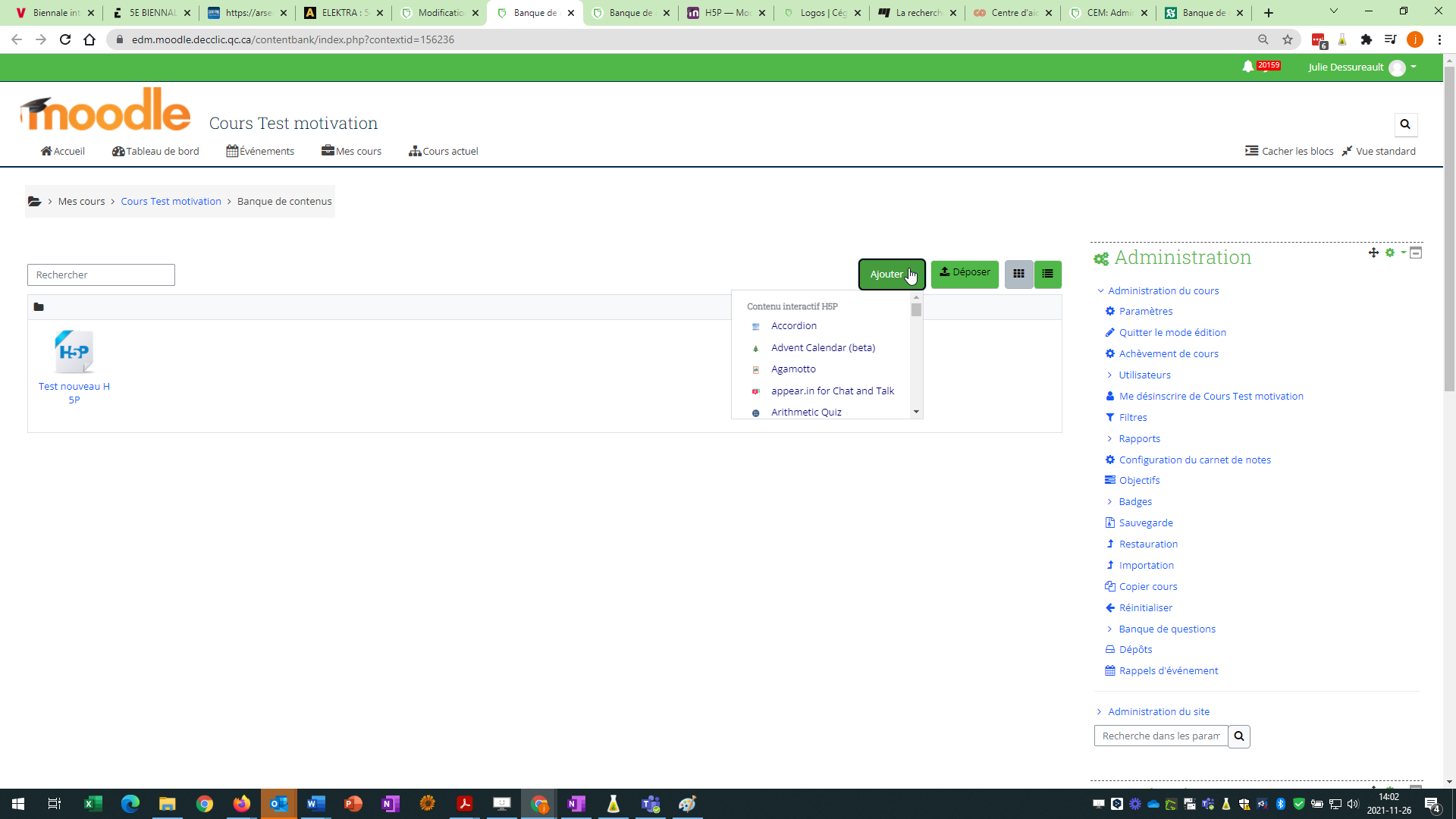 Revenir à la première fenêtre.Cliquer sur la flèche pour insérer le fichier créé.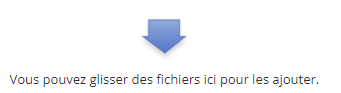 Insérer le fichier créé en le sélectionnant dans Banque de contenus.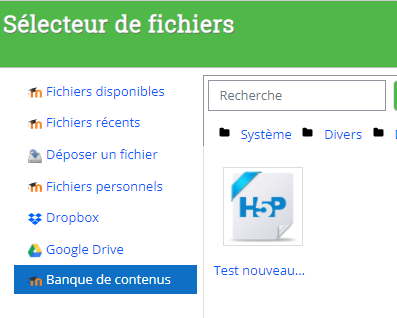 Cliquer sur Enregistrer et revenir au cours.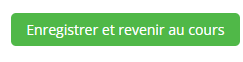 Fin de la procédure